DRUŠTVO S OGRANIČENOM ODGOVORNOŠĆU ZA USLUGE U ZRAČNOM PROMETU, OSIJEK, HRVATSKA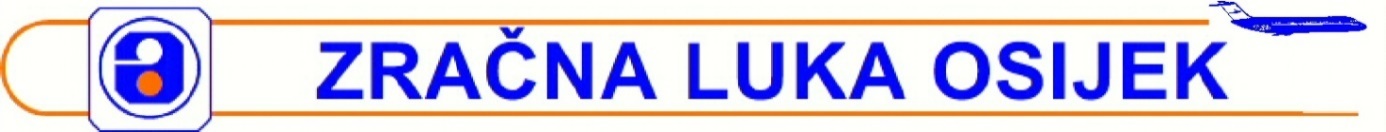 OIB: 48188420009  MATIČNI (POREZNI) BROJ: 3361721-zainteresiranim gospodarskim subjektima-Na temelju članka 20. Pravilnika o nabavi robe, radova i usluga Ur.broj: B-I-02/17-32-DM/MŠ od 18. siječnja 2017. godine Zračna luka Osijek d.o.o. objavljuje sljedećiP O Z I V    N A    D O S T A V U    P O N U D A Vozilo za opskrbu pitkom vodomCPV 34144000-8 Motorna vozila za posebne namjenePonuda se podnosi sukladno priloženoj Dokumentaciji o nabavi.                                                                                               ZRAČNA LUKA OSIJEK d.o.o.                                                                                                         Davor Forgić, direktorDOKUMENTACIJA O NABAVI Vozilo za opskrbu pitkom vodomPODACI O NARUČITELJU:Tvrtka: 			Zračna luka Osijek d.o.o. za usluge u zračnom prometuSjedište: 			Klisa (Grad Osijek), Vukovarska ulica 67OIB: 				48188420009Adresa za dostavu pošte: 	Zračna luka Osijek d.o.o., p.p. 47, 31000 Osijek web: 				www.osijek-airport.hr Kontakt osoba:		Milan KranjčevićMob: 				098 9823 023E-mail: 			milan.kranjcevic@osijek-airport.hr  PRAVILA POSTUPKA:Ovaj postupak jednostavne nabave robe provodi se sukladno odredbama Pravilnika o nabavi robe, radova i usluga Ur.broj: B-I-02/17-32-DM/MŠ od 18. siječnja 2017. godine, koji je objavljen na službenim internetskim stranicama Naručitelja www.osijek-airport.hr (u daljnjem tekstu: Pravilnik).OBJAVA POZIVA NA DOSTAVU PONUDA:Poziv na dostavu ponuda i ova Dokumentacija o nabavi s pripadajućim obrascima (prilozima) objavljuju se na službenim internetskim stranicama Naručitelja www.osijek-airport.hr.   Komunikacija sa zainteresiranim gospodarskim subjektima odvija se isključivo pisanim putem i to elektroničkom poštom na adresu iz točke 1. ove Dokumentacije o nabavi.Odgovori na zahtjeve za pojašnjenje ili dostavu dodatnih informacija i dokumentacije objavljuju se na istim stranicama kao i Poziv na dostavu ponuda i ova Dokumentacija o nabavi.PREDMET NABAVE (opis, količine i tehničke specifikacije te posebni zahtjevi upogledu načina izvršenja ugovora o nabavi): Predmet ovog postupka jednostavne nabave je nabava i isporuka novog i nekorištenog vozila za opskrbu pitkom vodom, u svemu sukladnog uvjetima i zahtjevima iz ove Dokumentacije o nabavi i njenih priloga. Opis i tehničke karakteristike predmeta nabave definirani su na obrascu Tehničke specifikacije predmeta nabave, koji je prilog ove Dokumentacije o nabavi (Prilog 2.). Na tom obrascu, na za to predviđenim mjestima, ponuditelj je obvezan upisati tražene podatke i/ili zaokružiti jedan odgovor između dva ponuđena (da/ne). Popunjen, potpisan i pečatom ovjeren obrazac ponuditelj je dužan dostaviti u ponudi.Ponuditelj je obvezan u ponudi dostaviti i odgovarajući dokaz (na hrvatskom ili engleskom jeziku) da roba koju nudi udovoljava svim zahtjevima iz Tehničkih specifikacija predmeta nabave (Prilog 2.). Odgovarajući dokaz može biti bilo koje prikladno sredstvo za dokazivanje sukladnosti ponuđenog predmeta nabave sa zahtjevima i kriterijima utvrđenima u Tehničkim specifikacijama predmeta nabave (tehnička dokumentacija proizvođača, tehnički listovi, katalozi, izvješća o testiranju od tijela za ocjenu sukladnosti i sl.). Količine predmeta nabave iskazane su na obrascu Troškovnik, koji je prilog ove Dokumentacije o nabavi (Prilog 3.). Cijene koje se upisuju u Troškovnik zaokružuju se na dvije decimale. Jamstveni rok na isporučeni predmet nabave iznosi najmanje 2 (dvije) godine od dana isporuke predmeta nabave. Ponuđeni jamstveni rok upisuje se na obrascu Tehničke specifikacije predmeta nabave (Prilog 2). Odabrani ponuditelj je dužan nakon isporuke predmeta nabave u dogovorenom terminu održati obuku djelatnika Naručitelja u sjedištu Naručitelja.Odabrani ponuditelj je dužan isporučiti predmet nabave u roku od 60 (šezdeset) dana od sklapanja ugovora o nabavi robe.Mjesto isporuke je Zračna luka Osijek, Klisa, Vukovarska ulica 67 (lokacija Naručitelja).PROCIJENJENA VRIJEDNOST NABAVE:150.000,00 kuna bez poreza na dodanu vrijednostSKLAPANJE UGOVORA:Ugovor o nabavi robe nastaje danom izvršnosti odluke o odabiru. Odluka o odabiru postaje izvršna danom dostave odabranom ponuditelju.Ova Dokumentacija o nabavi i njezini prilozi te ponuda odabranog ponuditelja čine sastavne dijelove ugovora o nabavi robe.ROK, NAČIN I UVJETI PLAĆANJA:Rok plaćanja iznosi 30 (trideset) dana od dana primitka računa. Račun se izdaje nakon isporuke predmeta nabave sukladno Zakonu o elektroničkom izdavanju računa u javnoj nabavi („Narodne novine“, br. 94/18). Naručitelj zaprima isključivo elektroničke račune i prateće isprave izdane sukladno europskoj normi.Isključeno je plaćanje predujmova.Naručitelj neće odabranom ponuditelju davati instrumente osiguranja plaćanja.SPOSOBNOST PONUDITELJA:8.1. Sposobnost za obavljanje profesionalne djelatnosti:Ponuditelji su dužni dokazati upis u odgovarajući registar dostavljanjem izvatka iz tog registra. Izvadak može biti dostavljen i u neovjerenoj preslici, no ne smije biti stariji od dana u kojem je započeo ovaj postupak.PODUGOVARATELJI:Ako ponuditelj dio ugovora namjerava dati u podugovor, obvezan je dostaviti podatke o dijelu ugovora koji namjerava dati u podugovor i podatke o podugovarateljima na obrascu koji je prilog ove Dokumentacije o nabavi (Prilog 4.). Podaci o imenovanim podugovarateljima (naziv ili tvrtka, sjedište, OIB ili nacionalni identifikacijski broj, broj računa, zakonski zastupnici podugovaratelja) i dijelovi ugovora koje će oni izvršavati (predmet ili količina, vrijednost ili postotni udio) obvezni su sastojci ugovora o nabavi robe.Naručitelj će neposredno plaćati podugovarateljima, osim ako ponuditelj dokaže da su obveze prema podugovaratelju za dio ugovora koji izvršava podugovaratelj već podmirene.SADRŽAJ, NAČIN IZRADE I DOSTAVA PONUDE:Ponuda je pisana izjava volje ponuditelja da isporuči robu sukladno uvjetima i zahtjevima iz ove Dokumentacije o nabavi i njenih priloga. Ponude su obvezujuće u roku valjanosti. Ponuda mora sadržavati:popunjen i potpisan obrazac Ponudbeni list (Prilog 1.), popunjen i potpisan obrazac Tehničke specifikacije predmeta nabave (Prilog 2.),odgovarajući dokaz iz točke 4. trećeg stavka ove Dokumentacije o nabavi,popunjen i potpisan obrazac Troškovnik (Prilog 3.), izvadak iz odgovarajućeg registra u koji je upisan ponuditelj,podatke o podugovarateljima (Prilog 4.), ako je primjenjivo.Svi prilozi moraju biti ovjereni pečatom ponuditelja i potpisani od strane ovlaštene osobe ponuditelja.Ponuda se dostavlja na adresu elektroničke pošte milan.kranjcevic@osijek-airport.hr.   Do isteka roka za dostavu ponuda ponuditelji mogu:dostaviti izmjene i/ili dopune svoje ponude, na isti način kao i ponudu s obveznom naznakom da se radi o izmjeni i/ili dopuni ponude,pisanom izjavom odustati od svoje dostavljene ponude.ROK ZA DOSTAVU PONUDA:7. listopada 2019. godine do 11,00 satiPonude koje pristignu nakon isteka navedenog roka neće se razmatrati.CIJENE U PONUDI:Cijene u ponudi izražavaju se u kunama (HRK). U cijene u ponudi bez poreza na dodanu vrijednost moraju biti uračunati svi troškovi i popusti. Cijene u ponudi pišu se brojkama. KRITERIJ ZA ODABIR PONUDE:Kriterij za odabir ponude je najniža cijena. ROK VALJANOSTI PONUDE:Najmanje 60 (šezdeset) dana od isteka roka za dostavu ponuda.OSTALI PODACI O POSTUPKU NABAVE:Otvaranje ponuda neće biti javno. Naručitelj ima mogućnost ne odabrati nijednu pristiglu ponudu čak i ako su ispunjeni svi uvjeti za donošenje odluke o odabiru.Naručitelj nije dužan obavijestiti ponuditelje čija ponuda nije odabrana o konačnom ishodu postupka.Protiv odluke Naručitelja donesene u postupku jednostavne nabave ne mogu se podnositi nikakva pravna sredstva. Datum početka postupka nabave: 	27.09.2019. Rok za dostavu ponuda: 		07.10.2019. do 11,00 sati                                                                                             ZRAČNA LUKA OSIJEK d.o.o.                                                                                                      Davor Forgić, direktorAdresa:                    Vukovarska 67, Klisa                                 p.p. 47, 31000 OSIJEKWeb.adress:              www.osijek-airport.hrWebmail:                  info@osijek-airport.hrTelefoni/ Phones:    +385 31 514  402                                 +385 31 514 403Telefax:                    +385 31 514 460Ur. broj:                B-I-02/19-513-DF/SVPOsijek,               27.09.2019. 